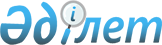 О внесении изменения в решение маслихата от 27 ноября 2014 года № 279 "Об утверждении Правил оказания жилищной помощи"
					
			Утративший силу
			
			
		
					Решение маслихата Федоровского района Костанайской области от 27 февраля 2018 года № 211. Зарегистрировано Департаментом юстиции Костанайской области 20 марта 2018 года № 7612. Утратило силу решением маслихата Федоровского района Костанайской области от 10 апреля 2024 года № 111
      Сноска. Утратило силу решением маслихата Федоровского района Костанайской области от 10.04.2024 № 111 (вводится в действие по истечении десяти календарных дней после дня его первого официального опубликования).
      В соответствии со статьей 97 Закона Республики Казахстан от 16 апреля 1997 года "О жилищных отношениях", статьей 6 Закона Республики Казахстан от 23 января 2001 года "О местном государственном управлении и самоуправлении в Республике Казахстан", Федоровский районный маслихат РЕШИЛ:
      1. Внести в решение маслихата от 27 ноября 2014 года № 279 "Об утверждении Правил оказания жилищной помощи" (зарегистрировано в Реестре государственной регистрации нормативных правовых актов за № 5247, опубликовано 15 января 2015 года в газете "Федоровские новости") следующее изменение:
      в Правилах оказания жилищной помощи, утвержденных указанным решением:
      пункт 2 изложить в новой редакции:
      "2. Жилищная помощь оказывается государственным учреждением "Отдел занятости и социальных программ акимата Федоровского района" (далее – уполномоченный орган).
      Для назначения жилищной помощи семья (гражданин) (далее - услугополучатель) обращается в отдел Федоровского района Департамента "Центр обслуживания населения" - филиал Некоммерческого акционерного общества "Государственная корпорация "Правительство для граждан" по Костанайской области (далее – Государственная корпорация), либо веб-портал "электронного правительства" www.egov.kz (далее – портал) на альтернативной основе с заявлением и представляет документы, указанные в пункте 9 Стандарта государственной услуги "Назначение жилищной помощи", утвержденного приказом Министра национальной экономики Республики Казахстан от 9 апреля 2015 года № 319 "Об утверждении стандартов государственных услуг в сфере жилищно-коммунального хозяйства" (зарегистрировано в Реестре государственной регистрации нормативных правовых актов за № 11015).".
      2. Настоящее решение вводится в действие по истечении десяти календарных дней после дня его первого официального опубликования.
      СОГЛАСОВАНО
      Руководитель государственного
      учреждения "Отдел занятости и
      социальных программ акимата
      Федоровского района"
      ______________ Т. Волоткевич
      СОГЛАСОВАНО
      Руководитель государственного
      учреждения "Отдел экономики
      и финансов Федоровского района"
      ______________ С. Завощенко
					© 2012. РГП на ПХВ «Институт законодательства и правовой информации Республики Казахстан» Министерства юстиции Республики Казахстан
				
      Председатель IX сессии

Т. Решетникова

      Секретарь районного маслихата

Б. Исенгазин
